Saltburn-by-the-Sea Golf Club Limited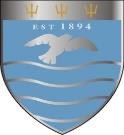 Application for Membership2024 Membership Categories & PricesPlease tick which membership category is required and complete the rest of the form below.Please complete and return to:admin@saltburngolf.co.ukPayments may be made on-line (by arrangement with the office) or in person (Monday-Friday 9am -3pm)Contact 01287 622812 Ex 2 for further information if required  Full Name: ..............................................................................................................	Date of Birth: ............................................................Address: ..................................................................................................................................................................................................................................................................................................................................................	Post Code: ...............................................................E-mail:  ...................................................................................................................	Mobile No: ……………………………………….Signature………………………………………………………………………...	Date: ………………….Where did you hear about SGC? Please tick more than one box if needed.www.saltburngolf.co.ukFacebook or other social mediaTalk of the Town or other press coverageWord of mouthRecommendation by existing membersPlayed the course.Other (please add details) …………………………………………………………………………………………………...If you have been recommended by an existing Member, please state their name…………………………………….Can SGC contact you for Golf marketing purposes / GDPR? 		Yes / NoDo you have a current WHS or CDH number? If yes, please add details ……………………………………………………….Have you previously belonged to another club? If yes, please add details ……………………………………………………...Are you keeping membership at another club?                               Yes / No If yes, will Saltburn be your home club for handicap purposes?     Yes / NoWould you like any help to find a playing partner?                          Yes/No Office use onlyCheck IG for re-joinersAdded to IGSend invoice (1st month)Payment receivedSet PINEmail preferencesMember packOn-line booking Lifestyle points LockerReferralNew WHS set up. Existing WHS linked to IG with accurate Home Club. 